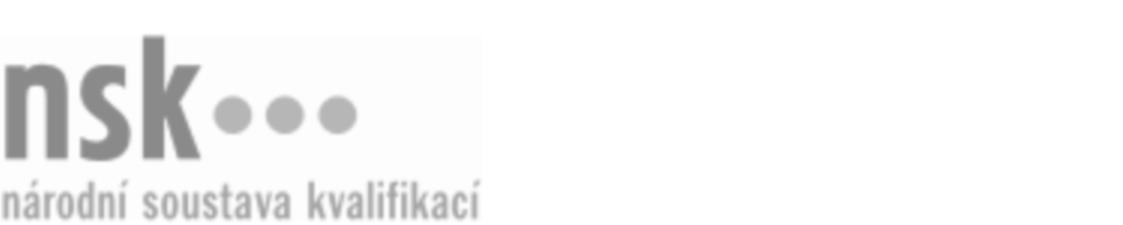 Kvalifikační standardKvalifikační standardKvalifikační standardKvalifikační standardKvalifikační standardKvalifikační standardKvalifikační standardKvalifikační standardMontér/montérka suchých staveb (kód: 36-021-H) Montér/montérka suchých staveb (kód: 36-021-H) Montér/montérka suchých staveb (kód: 36-021-H) Montér/montérka suchých staveb (kód: 36-021-H) Montér/montérka suchých staveb (kód: 36-021-H) Montér/montérka suchých staveb (kód: 36-021-H) Montér/montérka suchých staveb (kód: 36-021-H) Autorizující orgán:Ministerstvo průmyslu a obchoduMinisterstvo průmyslu a obchoduMinisterstvo průmyslu a obchoduMinisterstvo průmyslu a obchoduMinisterstvo průmyslu a obchoduMinisterstvo průmyslu a obchoduMinisterstvo průmyslu a obchoduMinisterstvo průmyslu a obchoduMinisterstvo průmyslu a obchoduMinisterstvo průmyslu a obchoduMinisterstvo průmyslu a obchoduMinisterstvo průmyslu a obchoduSkupina oborů:Stavebnictví, geodézie a kartografie (kód: 36)Stavebnictví, geodézie a kartografie (kód: 36)Stavebnictví, geodézie a kartografie (kód: 36)Stavebnictví, geodézie a kartografie (kód: 36)Stavebnictví, geodézie a kartografie (kód: 36)Stavebnictví, geodézie a kartografie (kód: 36)Týká se povolání:Montér suchých stavebMontér suchých stavebMontér suchých stavebMontér suchých stavebMontér suchých stavebMontér suchých stavebMontér suchých stavebMontér suchých stavebMontér suchých stavebMontér suchých stavebMontér suchých stavebMontér suchých stavebKvalifikační úroveň NSK - EQF:333333Odborná způsobilostOdborná způsobilostOdborná způsobilostOdborná způsobilostOdborná způsobilostOdborná způsobilostOdborná způsobilostNázevNázevNázevNázevNázevÚroveňÚroveňOrientace ve stavební dokumentaci pozemních staveb a používání technické dokumentace konstrukcí suchých stavebOrientace ve stavební dokumentaci pozemních staveb a používání technické dokumentace konstrukcí suchých stavebOrientace ve stavební dokumentaci pozemních staveb a používání technické dokumentace konstrukcí suchých stavebOrientace ve stavební dokumentaci pozemních staveb a používání technické dokumentace konstrukcí suchých stavebOrientace ve stavební dokumentaci pozemních staveb a používání technické dokumentace konstrukcí suchých staveb33Orientace v technologických postupech montáže konstrukcí suchých staveb stanovených výrobci a technickými předpisyOrientace v technologických postupech montáže konstrukcí suchých staveb stanovených výrobci a technickými předpisyOrientace v technologických postupech montáže konstrukcí suchých staveb stanovených výrobci a technickými předpisyOrientace v technologických postupech montáže konstrukcí suchých staveb stanovených výrobci a technickými předpisyOrientace v technologických postupech montáže konstrukcí suchých staveb stanovených výrobci a technickými předpisy33Návrh pracovních postupů, volba materiálů, nářadí a pomůcek pro provádění suchých staveb stěn a podhledůNávrh pracovních postupů, volba materiálů, nářadí a pomůcek pro provádění suchých staveb stěn a podhledůNávrh pracovních postupů, volba materiálů, nářadí a pomůcek pro provádění suchých staveb stěn a podhledůNávrh pracovních postupů, volba materiálů, nářadí a pomůcek pro provádění suchých staveb stěn a podhledůNávrh pracovních postupů, volba materiálů, nářadí a pomůcek pro provádění suchých staveb stěn a podhledů33Vyměřování polohy konstrukcí suchých stavebVyměřování polohy konstrukcí suchých stavebVyměřování polohy konstrukcí suchých stavebVyměřování polohy konstrukcí suchých stavebVyměřování polohy konstrukcí suchých staveb33Výpočet spotřeby materiálůVýpočet spotřeby materiálůVýpočet spotřeby materiálůVýpočet spotřeby materiálůVýpočet spotřeby materiálů33Doprava a skladování materiálůDoprava a skladování materiálůDoprava a skladování materiálůDoprava a skladování materiálůDoprava a skladování materiálů33Upravování rozměrů a tvarů desek a konstrukčních materiálůUpravování rozměrů a tvarů desek a konstrukčních materiálůUpravování rozměrů a tvarů desek a konstrukčních materiálůUpravování rozměrů a tvarů desek a konstrukčních materiálůUpravování rozměrů a tvarů desek a konstrukčních materiálů33Dokončovací úpravy opláštění suchých staveb tmelením a broušenímDokončovací úpravy opláštění suchých staveb tmelením a broušenímDokončovací úpravy opláštění suchých staveb tmelením a broušenímDokončovací úpravy opláštění suchých staveb tmelením a broušenímDokončovací úpravy opláštění suchých staveb tmelením a broušením33Zhotovování nosných dřevěných a kovových konstrukcí stěn suchých staveb včetně jejich napojování na navazující stavební konstrukceZhotovování nosných dřevěných a kovových konstrukcí stěn suchých staveb včetně jejich napojování na navazující stavební konstrukceZhotovování nosných dřevěných a kovových konstrukcí stěn suchých staveb včetně jejich napojování na navazující stavební konstrukceZhotovování nosných dřevěných a kovových konstrukcí stěn suchých staveb včetně jejich napojování na navazující stavební konstrukceZhotovování nosných dřevěných a kovových konstrukcí stěn suchých staveb včetně jejich napojování na navazující stavební konstrukce33Opláštění stěn stavebních konstrukcí a stěn suchých staveb deskamiOpláštění stěn stavebních konstrukcí a stěn suchých staveb deskamiOpláštění stěn stavebních konstrukcí a stěn suchých staveb deskamiOpláštění stěn stavebních konstrukcí a stěn suchých staveb deskamiOpláštění stěn stavebních konstrukcí a stěn suchých staveb deskami33Instalace tepelné a zvukové izolace do konstrukcí suchých stavebInstalace tepelné a zvukové izolace do konstrukcí suchých stavebInstalace tepelné a zvukové izolace do konstrukcí suchých stavebInstalace tepelné a zvukové izolace do konstrukcí suchých stavebInstalace tepelné a zvukové izolace do konstrukcí suchých staveb33Příprava pro elektrické instalace ve stěnách a stropních podhledechPříprava pro elektrické instalace ve stěnách a stropních podhledechPříprava pro elektrické instalace ve stěnách a stropních podhledechPříprava pro elektrické instalace ve stěnách a stropních podhledechPříprava pro elektrické instalace ve stěnách a stropních podhledech33Zhotovování instalačních příček, předsazených stěn a instalačních stěnZhotovování instalačních příček, předsazených stěn a instalačních stěnZhotovování instalačních příček, předsazených stěn a instalačních stěnZhotovování instalačních příček, předsazených stěn a instalačních stěnZhotovování instalačních příček, předsazených stěn a instalačních stěn33Upevňování předmětů na stěny a stropní podhledyUpevňování předmětů na stěny a stropní podhledyUpevňování předmětů na stěny a stropní podhledyUpevňování předmětů na stěny a stropní podhledyUpevňování předmětů na stěny a stropní podhledy33Napojování stěnNapojování stěnNapojování stěnNapojování stěnNapojování stěn33Osazování zárubní a rámůOsazování zárubní a rámůOsazování zárubní a rámůOsazování zárubní a rámůOsazování zárubní a rámů33Opláštění nosníků a sloupůOpláštění nosníků a sloupůOpláštění nosníků a sloupůOpláštění nosníků a sloupůOpláštění nosníků a sloupů33Zhotovování nosných konstrukcí stropních podhledůZhotovování nosných konstrukcí stropních podhledůZhotovování nosných konstrukcí stropních podhledůZhotovování nosných konstrukcí stropních podhledůZhotovování nosných konstrukcí stropních podhledů33Opláštění stropních podhledůOpláštění stropních podhledůOpláštění stropních podhledůOpláštění stropních podhledůOpláštění stropních podhledů33Zhotovování podhledových systémů kazetových podhledůZhotovování podhledových systémů kazetových podhledůZhotovování podhledových systémů kazetových podhledůZhotovování podhledových systémů kazetových podhledůZhotovování podhledových systémů kazetových podhledů33Zhotovování obloukových konstrukcí stěn a podhledůZhotovování obloukových konstrukcí stěn a podhledůZhotovování obloukových konstrukcí stěn a podhledůZhotovování obloukových konstrukcí stěn a podhledůZhotovování obloukových konstrukcí stěn a podhledů33Zhotovování půdních vestaveb systémem suchých staveb s dřevěnými a kovovými nosnými konstrukcemiZhotovování půdních vestaveb systémem suchých staveb s dřevěnými a kovovými nosnými konstrukcemiZhotovování půdních vestaveb systémem suchých staveb s dřevěnými a kovovými nosnými konstrukcemiZhotovování půdních vestaveb systémem suchých staveb s dřevěnými a kovovými nosnými konstrukcemiZhotovování půdních vestaveb systémem suchých staveb s dřevěnými a kovovými nosnými konstrukcemi33Provádění suchých plovoucích podlahProvádění suchých plovoucích podlahProvádění suchých plovoucích podlahProvádění suchých plovoucích podlahProvádění suchých plovoucích podlah33Orientace ve zhotovování konstrukcí se zvýšenou pevností, akustických a bezpečnostních konstrukcí a protipožárních příčekOrientace ve zhotovování konstrukcí se zvýšenou pevností, akustických a bezpečnostních konstrukcí a protipožárních příčekOrientace ve zhotovování konstrukcí se zvýšenou pevností, akustických a bezpečnostních konstrukcí a protipožárních příčekOrientace ve zhotovování konstrukcí se zvýšenou pevností, akustických a bezpečnostních konstrukcí a protipožárních příčekOrientace ve zhotovování konstrukcí se zvýšenou pevností, akustických a bezpečnostních konstrukcí a protipožárních příček33Orientace v opravách a bourání konstrukcí suchých stavebOrientace v opravách a bourání konstrukcí suchých stavebOrientace v opravách a bourání konstrukcí suchých stavebOrientace v opravách a bourání konstrukcí suchých stavebOrientace v opravách a bourání konstrukcí suchých staveb22Montér/montérka suchých staveb,  29.03.2024 14:26:36Montér/montérka suchých staveb,  29.03.2024 14:26:36Montér/montérka suchých staveb,  29.03.2024 14:26:36Montér/montérka suchých staveb,  29.03.2024 14:26:36Strana 1 z 2Strana 1 z 2Kvalifikační standardKvalifikační standardKvalifikační standardKvalifikační standardKvalifikační standardKvalifikační standardKvalifikační standardKvalifikační standardPlatnost standarduPlatnost standarduPlatnost standarduPlatnost standarduPlatnost standarduPlatnost standarduPlatnost standarduStandard je platný od: 11.02.2022Standard je platný od: 11.02.2022Standard je platný od: 11.02.2022Standard je platný od: 11.02.2022Standard je platný od: 11.02.2022Standard je platný od: 11.02.2022Standard je platný od: 11.02.2022Montér/montérka suchých staveb,  29.03.2024 14:26:36Montér/montérka suchých staveb,  29.03.2024 14:26:36Montér/montérka suchých staveb,  29.03.2024 14:26:36Montér/montérka suchých staveb,  29.03.2024 14:26:36Strana 2 z 2Strana 2 z 2